SADZOBNÍK VYBRANÝCH SPRÁVNYCH POPLATKOV OBCE GALOVANYPodľa Zákona č. 145/1995 Z.z. o správnych poplatkochv platnom zneníplatný od 01.01.2016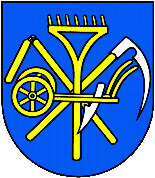  VŠEOBECNÁ SPRÁVAPoložka 2a)	osvedčenie odpisu (fotokópie), výpisu alebo písomnej informácie z úradných kníh,
úradných záznamov, registrov listín a zo spisov alebo súkromných spisov v úradnej
úschove, za každú aj začatú stranu v slovenskom jazyku 	1,50 €Položka 3b)	osvedčenie podpisu na listine alebo na jej rovnopise, za každý podpis 	1,50 €Položka 8c)	vydanie potvrdenia alebo písomného oznámenia o pobyte osoby 	 5 €STAVEBNÁ SPRÁVAPoložka 60Žiadosť     o stavebné     povolenie     alebo     na     zmeny     dokončených     stavieb     (nadstavba, prístavba) a na zmeny stavieb pred dokončením (za každú samostatnú stavbu)a) na stavby na bývanie1. na stavbu rodinného domu 	 50 €2. na stavbu bytového domu 	 200 €b)  na  stavby  na individuálnu  rekreáciu  (chaty,  rekreačné  domy  alebo  na zmeny dokončených stavieb (nadstavba, prístavba) a na zmeny týchto stavieb pred dokončenímak zastavaná plocha nepresahuje 25 m²	25 €ak zastavaná plocha presahuje 25 m²	50 €c)	na stavebné úpravy dokončených stavieb vyžadujúce stavebné povolenierodinných domov a stavieb na individuálnu rekreáciu 	 35 €bytových domov 	100 €d)	na stavby, ktoré sú súčasťou alebo príslušenstvom rodinných domov alebo stavieb na
individuálnu rekreáciugaráže s jedným alebo dvoma miestami 	 30 €na vodné stavby (napr. studne, vsaky nad 5 m², malé čistiarne odpadových vôd, jazierka 	 30 €na spevnené plochy a parkoviská 	30 €na stavby s doplnkovou funkciou k týmto stavbám, (napr. letné kuchyne, bazény, sklady) 	 30 €Oslobodenie: od poplatku za vydanie stavebného povolenia na zmeny dokončených stavieb na bývanie sú oslobodení držitelia preukazu fyzickej osoby s ťažkým zdravotným postihnutím alebo preukazu fyzickej osoby s ťažkým zdravotným postihnutím so sprievodcom.Položka 60aa)	Žiadosť o predĺženie platnosti stavebného povolenia preprávnickú osobu 	 100 €fyzickú osobu 	 30 €b)	Ohlásenie jednoduchej stavby preprávnickú osobu 	 50 €fyzickú osobu 	 20 €c)	Ohlásenie drobnej stavby, stavebných úprav a udržiavacích prácprávnickú osobu 	 30 €fyzickú osobu 	 10 €d)	Žiadosť o predĺženie termínu dokončenia stavby 	 10 €Oslobodenie: od poplatku sú oslobodení držitelia preukazu fyzickej osoby s ťažkým zdravotným postihnutím alebo preukazu fyzickej osoby s ťažkým zdravotným postihnutím so sprievodcom.Položka 62Žiadosť o povoleniea) na odstránenie stavby (za každý objekt)právnickú osobu 	 50 €fyzickú osobu 	 20 €Položka 62aNávrh na vydanie kolaudačného rozhodnutiaa)	na stavby na bývanie a na zmeny stavieb na bývanierodinný dom 	 35 €na bytový dom 	 120 €b)	na stavby na individuálnu rekreáciu (napr. chaty, rekreačné domy, alebo na zmeny
dokončených stavieb – nadstavba, prístavba)ak zastavaná plocha nepresahuje 25m² 	 25 €ak zastavaná plocha presahuje 25m² 	 50 €c)	na stavebné úpravy dokončených stavieb, na ktoré bolo vydané stavebné povolenierodinných domov a stavieb na individuálnu rekreáciu 	 25 €bytových domov 	 50 €d) na stavby, ktoré sú súčasťou alebo príslušenstvom rodinných domov alebo stavieb na individuálnu rekreáciu1.	garáže s jedným alebo dvoma miestami 	 20€2.	na vodné stavby (studne, vsaky nad 5m, malé čistiarne odpadových vôd, jazierka)
	 20 €3.	na spevnené plochy a parkoviská 	 20 €4.	na stavby s doplnkovou funkciou k týmto stavbám (napr. letné kuchyne, bazény, sklady)
	 20 €Oslobodenie: od poplatku za vydanie kolaudačného rozhodnutia na zmeny dokončených stavieb na bývanie sú oslobodení držitelia preukazu fyzickej osoby s ťažkým zdravotným postihnutím alebo preukazu fyzickej osoby s ťažkým zdravotným postihnutím so sprievodcom.DOPRAVAPoložka 85a) Povolenie na zriadenie zjazdu z pozemnej komunikácie na susedné nehnuteľnosti
	30 €FINANČNÁ SPRÁVA A OBCHODNÁ ČINNOSŤPoložka 142a) Vydanie osvedčenia o zápise samostatne hospodáriaceho roľníka do evidencie .. 6,50 €ŽIVOTNÉ PROSTREDIE Položka 162Vydanie súhlasu na umiestnenie stavieb malých zdrojov znečisťovania ovzdušia ...  5 €Vydanie súhlasu na užívanie stavieb malých zdrojov znečisťovania ovzdušia 	 5 €Vydanie súhlasu na zmenu stavby malých zdrojov znečisťovania ovzdušia 	5 €V Galovanoch dňa 1.1.2016